AED Officer Use Only Received: ______________ 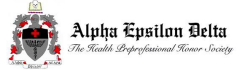 Adm. Decision: _________The Junior Active Membership is for pre-professional students who wish to join Alpha Epsilon Delta, but DO NOT meet the national requirement of 45 completed college hours (the AED National Office does not recognize Junior Active Members). However, Junior Active Members reap the same benefits as Active Members. Likewise, Junior Active Members are held to the same academic standards and participation requirements. JUNIOR ACITVE MEMBERSHIP APPLICATIONJUNIOR ACITVE MEMBERSHIP APPLICATIONJUNIOR ACITVE MEMBERSHIP APPLICATIONJUNIOR ACITVE MEMBERSHIP APPLICATIONAPPLICANT INFORMATIONAPPLICANT INFORMATIONAPPLICANT INFORMATIONAPPLICANT INFORMATIONFull Name: Preferred Name:Full Name: Preferred Name:Full Name: Preferred Name:Full Name: Preferred Name:Today’s Date: Student ID #: Student ID #: Phone:WKU Email address:WKU Email address:WKU Email address:WKU Email address:ACADEMIC INFORMATIONACADEMIC INFORMATIONACADEMIC INFORMATIONACADEMIC INFORMATIONHigh School GPA (unweighted): Highest ACT/SAT Score:High School GPA (unweighted): Highest ACT/SAT Score:High School GPA (unweighted): Highest ACT/SAT Score:High School GPA (unweighted): Highest ACT/SAT Score:Major: Major: Minor:Minor:Concentration (Pre-Med, Pre-Dental, etc.):Concentration (Pre-Med, Pre-Dental, etc.):Concentration (Pre-Med, Pre-Dental, etc.):Concentration (Pre-Med, Pre-Dental, etc.):FOR APPLICANTS WHO HAVE COMPLETED AT LEAST ONE SEMESTER OF COLLEGE:FOR APPLICANTS WHO HAVE COMPLETED AT LEAST ONE SEMESTER OF COLLEGE:FOR APPLICANTS WHO HAVE COMPLETED AT LEAST ONE SEMESTER OF COLLEGE:FOR APPLICANTS WHO HAVE COMPLETED AT LEAST ONE SEMESTER OF COLLEGE:Science GPA: (3.2 Minimum) Overall GPA: (3.2 Minimum)Science GPA: (3.2 Minimum) Overall GPA: (3.2 Minimum)Science GPA: (3.2 Minimum) Overall GPA: (3.2 Minimum)Science GPA: (3.2 Minimum) Overall GPA: (3.2 Minimum)Earned Credit Hours: Earned Credit Hours: Expected Graduation Date:Expected Graduation Date:PLEASE ATTACH AN UNOFFICAL COPY OF YOUR TRANSCRIPTS FROM TOPNETPLEASE ATTACH AN UNOFFICAL COPY OF YOUR TRANSCRIPTS FROM TOPNETPLEASE ATTACH AN UNOFFICAL COPY OF YOUR TRANSCRIPTS FROM TOPNETPLEASE ATTACH AN UNOFFICAL COPY OF YOUR TRANSCRIPTS FROM TOPNETESSAYInstructions below...ESSAYInstructions below...ESSAYInstructions below...ESSAYInstructions below... Please attach a short biography (one page or less) that discusses your interest in your respective field.  Be sure to answer the following questions in your essay: Why have you chosen this area of study? What experiences have you had in the field you have chosen? Why do you want to join AED? What strengths do you possess that would be beneficial to AED and your future career?  This application, your biography, and your transcripts are to be emailed to Mateus Vaz, Vice President of Membership, at mateus.rodriguesvaz689@topper.wku.edu. You will receive an email regarding your acceptance or rejection. The last day to apply for Spring 2024 active membership is April 8th, 2024. In the Fall2024 semester, you will be responsible for junior active membership dues of $15. To pay your membership dues, you can either Venmo @WKUAED or email Julia Kirchner, Treasurer, to discuss another method of payment. Her email is julia.kirchner471@topper.wku.edu Please attach a short biography (one page or less) that discusses your interest in your respective field.  Be sure to answer the following questions in your essay: Why have you chosen this area of study? What experiences have you had in the field you have chosen? Why do you want to join AED? What strengths do you possess that would be beneficial to AED and your future career?  This application, your biography, and your transcripts are to be emailed to Mateus Vaz, Vice President of Membership, at mateus.rodriguesvaz689@topper.wku.edu. You will receive an email regarding your acceptance or rejection. The last day to apply for Spring 2024 active membership is April 8th, 2024. In the Fall2024 semester, you will be responsible for junior active membership dues of $15. To pay your membership dues, you can either Venmo @WKUAED or email Julia Kirchner, Treasurer, to discuss another method of payment. Her email is julia.kirchner471@topper.wku.edu Please attach a short biography (one page or less) that discusses your interest in your respective field.  Be sure to answer the following questions in your essay: Why have you chosen this area of study? What experiences have you had in the field you have chosen? Why do you want to join AED? What strengths do you possess that would be beneficial to AED and your future career?  This application, your biography, and your transcripts are to be emailed to Mateus Vaz, Vice President of Membership, at mateus.rodriguesvaz689@topper.wku.edu. You will receive an email regarding your acceptance or rejection. The last day to apply for Spring 2024 active membership is April 8th, 2024. In the Fall2024 semester, you will be responsible for junior active membership dues of $15. To pay your membership dues, you can either Venmo @WKUAED or email Julia Kirchner, Treasurer, to discuss another method of payment. Her email is julia.kirchner471@topper.wku.edu Please attach a short biography (one page or less) that discusses your interest in your respective field.  Be sure to answer the following questions in your essay: Why have you chosen this area of study? What experiences have you had in the field you have chosen? Why do you want to join AED? What strengths do you possess that would be beneficial to AED and your future career?  This application, your biography, and your transcripts are to be emailed to Mateus Vaz, Vice President of Membership, at mateus.rodriguesvaz689@topper.wku.edu. You will receive an email regarding your acceptance or rejection. The last day to apply for Spring 2024 active membership is April 8th, 2024. In the Fall2024 semester, you will be responsible for junior active membership dues of $15. To pay your membership dues, you can either Venmo @WKUAED or email Julia Kirchner, Treasurer, to discuss another method of payment. Her email is julia.kirchner471@topper.wku.edu